Predlog za imenovanje voditelja veje Imenovanje za voditelja vejeIVDatum25. 8. 2014Naslov korakaGlasbeno in pevsko napredovanje v četiGlasbeno in pevsko napredovanje v četiGlasbeno in pevsko napredovanje v četiPodatki o kandidatuPodatki o kandidatuPodatki o kandidatuPodatki o kandidatuPodatki o kandidatuPodatki o kandidatuPodatki o kandidatuIme in priimekKatarina TrdinKatarina TrdinKatarina TrdinStegStegŠkofja Loka 1Datum rojstva20. 6. 199220. 6. 199220. 6. 1992Leto obljubeLeto obljube2009Telefon040 685 183040 685 183040 685 183E-naslovE-naslovkatarina.trdin@gmail.comUdeležba na tabornih šolahUdeležba na tabornih šolahUdeležba na tabornih šolahUdeležba na tabornih šolahUdeležba na tabornih šolahUdeležba na tabornih šolahUdeležba na tabornih šolahVrsta taborne šoleVrsta taborne šoleVrsta taborne šoleLeto udeležbeLeto udeležbeLeto udeležbeKraj usposabljanjaPripravnikPripravnikPripravnik201220122012Velenje – Ravne na KoroškemMetoda VVMetoda VVMetoda VVMetoda IVMetoda IVMetoda IV201320132013Reteče Metoda PPMetoda PPMetoda PPPrekvalifikacija VVPrekvalifikacija VVPrekvalifikacija VVPrekvalifikacija IVPrekvalifikacija IVPrekvalifikacija IVPrekvalifikacija PPPrekvalifikacija PPPrekvalifikacija PPIzkušnje z vodenjem skupineIzkušnje z vodenjem skupineIzkušnje z vodenjem skupineIzkušnje z vodenjem skupineIzkušnje z vodenjem skupineIzkušnje z vodenjem skupineIzkušnje z vodenjem skupineFunkcija (pomočnik voditelja, voditelj)Funkcija (pomočnik voditelja, voditelj)Funkcija (pomočnik voditelja, voditelj)VejaVejaVejaV letihPomočnik voditeljaPomočnik voditeljaPomočnik voditeljaIVIVIV2012/2013ČetovodjaČetovodjaČetovodjaIVIVIV2013/2014Udeležba na državnih srečanjih (vpiši zadnje tri)Udeležba na državnih srečanjih (vpiši zadnje tri)Udeležba na državnih srečanjih (vpiši zadnje tri)Udeležba na državnih srečanjih (vpiši zadnje tri)Udeležba na državnih srečanjih (vpiši zadnje tri)Udeležba na državnih srečanjih (vpiši zadnje tri)Udeležba na državnih srečanjih (vpiši zadnje tri)Vrsta DSVVrsta DSVVrsta DSVLetoLetoLetoKrajDSV IVDSV IVDSV IV201220122012Slovenske KonjiceDSV IVDSV IVDSV IV201320132013CerknicaMoj korak voditelja se lahko objavi na  spletni strani Poverjeništva za usposabljanje voditeljev in spletni strani veje.Moj korak voditelja se lahko objavi na  spletni strani Poverjeništva za usposabljanje voditeljev in spletni strani veje.Moj korak voditelja se lahko objavi na  spletni strani Poverjeništva za usposabljanje voditeljev in spletni strani veje.Moj korak voditelja se lahko objavi na  spletni strani Poverjeništva za usposabljanje voditeljev in spletni strani veje.Moj korak voditelja se lahko objavi na  spletni strani Poverjeništva za usposabljanje voditeljev in spletni strani veje.Moj korak voditelja se lahko objavi na  spletni strani Poverjeništva za usposabljanje voditeljev in spletni strani veje.Moj korak voditelja se lahko objavi na  spletni strani Poverjeništva za usposabljanje voditeljev in spletni strani veje.Označi s križcemxSe strinjam. Se strinjam. Se strinjam. Se ne strinjam.Se ne strinjam.Podatki o sopotnikuPodatki o sopotnikuPodatki o sopotnikuPodatki o sopotnikuPodatki o sopotnikuPodatki o sopotnikuPodatki o sopotnikuPodatki o sopotnikuIme in priimekJernej BernikJernej BernikJernej BernikStegStegŠkofja Loka 1Škofja Loka 1Datum rojstva24. 3. 198724. 3. 198724. 3. 1987Leto obljubeLeto obljube19991999Telefon041 270 665041 270 665041 270 665E-naslovE-naslovjernej.bernik@gmail.comjernej.bernik@gmail.comStopnja imenovanja (označi s križcem)Stopnja imenovanja (označi s križcem)Stopnja imenovanja (označi s križcem)Stopnja imenovanja (označi s križcem)Stopnja imenovanja (označi s križcem)Stopnja imenovanja (označi s križcem)Stopnja imenovanja (označi s križcem)Stopnja imenovanja (označi s križcem)xVoditelj vejeVoditelj vejeVoditelj vejeTrenerTrenerSkavtski voditeljSkavtski voditeljSkavtski voditeljMednarodni trenerMednarodni trenerIzjava kandidata za imenovanjeIzjava kandidata za imenovanjeIzjava kandidata za imenovanjeIzjava sopotnikaIzjava sopotnikaKot voditelj/ica si bom prizadeval/a   s svojim zgledom in služenjem v skupini vzgajati mlade v skladu z vrednotami ZSKSS.Kot voditelj/ica si bom prizadeval/a   s svojim zgledom in služenjem v skupini vzgajati mlade v skladu z vrednotami ZSKSS.Kot voditelj/ica si bom prizadeval/a   s svojim zgledom in služenjem v skupini vzgajati mlade v skladu z vrednotami ZSKSS.Kot voditelj/ica si bom prizadeval/a   s svojim zgledom in služenjem v skupini vzgajati mlade v skladu z vrednotami ZSKSS.Menim, da kandidat izpolnjuje pričakovana merila in je primeren za vodenje skavtske skupine, zato predlagam, da se mu podeli imenovanje »voditelj veje«.Menim, da kandidat izpolnjuje pričakovana merila in je primeren za vodenje skavtske skupine, zato predlagam, da se mu podeli imenovanje »voditelj veje«.Menim, da kandidat izpolnjuje pričakovana merila in je primeren za vodenje skavtske skupine, zato predlagam, da se mu podeli imenovanje »voditelj veje«.Menim, da kandidat izpolnjuje pričakovana merila in je primeren za vodenje skavtske skupine, zato predlagam, da se mu podeli imenovanje »voditelj veje«.Podpis kandidataPodpis sopotnikaPodpis sopotnikaPoročilo o koraku voditeljaNaslov korakaGlasbeno in pevsko napredovanje v četiKratek povzetek (v 3-5 stavkih povzemi vsebino koraka)Opazila sem, da sta navdušenje in sama volja do petja v četi vedno bolj upadala. Petje pri maši je bilo komaj slišno, v program ga redno nismo vključevali, igranje kitare smo zaradi lažje izvedbe rajši prevzeli voditelji, namesto da bi ga prepustili izvidnikom samim. Z vključevanjem petja v čim večji del programa, spodbujanjem inštrumentalistov , spontanega petja in sodelovanja pri sv. mašah, sem poskušala dvigniti voljo in zanimanje za petje skavtskih, cerkvenih in posvetnih pesmi. Ključne besedePetje, pesmarica, tabor, zimovanje.Analiza stanjaNamenV letu 2013/2014 bomo v Freisinški četi preko učenja novih pesmi, vzpodbujanja glasbenih talentov, pevskega in instrumentalnega sodelovanja pri sv. mašah in drugih skavtskih aktivnostih, namernega večjega vključevanja petja v program, pevsko in glasbeno napredovali ter tudi na ta način krepili skavtskega duha ter ustvarjali dobro vzdušje znotraj čete. CiljiCILJI:  - Na zimovanju in na poletnem taboru bodo petje s kitarami spremljali izvidniki in izvidnice, tudi tisti/e, ki se bodo kitaro učili/e v sklopu veščin.- Do konca skavtskega leta bom izdelala pesmarico z besedili cerkvenih, skavtskih in posvetnih pesmi, ki jih v četi radi prepevajo in nam bo v prihodnjih letih lahko služila namesto pesmaric, ki jih imamo premalo. - Pred svetimi mašami, na katerih bomo sodelovali, bomo imeli krajšo pevsko vajo, kjer bomo ponovili pesmi, ki se bodo pele pri sv. mašah.- Pripravila in izvedla bom krajšo molitev s petjem na zimovanju.- Na poletnem taboru bo celotna četa skupaj vsak večer ob ognju zapela vsaj 3 pesmi s kitarami. - Četo bom naučila vsaj 1 skavtsko pesem, ki je še ne poznajo. - Na vodniških srečanjih bomo do konca leta vsaj enkrat na mesec zapeli vsaj 2 pesmi. - Na poletnem taboru bomo vsaj 3krat v prostem času oz. v sklopu delavnic prepevali pesmi, ki jih imajo radi. Program (načrt in opis dejavnosti)Preko celega leta bom pozorna na vključevanje petja v program. Opazovala bom, katere pesmi skavti radi pojejo, kaj jim je všeč, in na koncu leta opazovano združila v interno pesmarico. Oktober 2013: preko vodnikov in vodnic bom zbrala naslove posvetnih, cerkvenih in skavtskih pesmi, ki jih skavti radi prepevajo. Predloge bom vključila v novo pesmarico, ki jo bom izdelala do konca skavtskega leta. November: Na srečanju čete bomo pred katehezo skupaj zapeli 2 pesmi. December 2013: Preko vodenja celoletnih veščin bom začela spremljati napredek kitaristov in pri svetih mašah izbirala pesmi, ki jih že poznajo. Molitvena ura, 19.  12. 2013: V program molitvene ure pred sprejemom LMB v župniji, kjer sodeluje predvsem veja IV, bom vključila pesmi in povabila kitariste veje IV . Program molitvene ure je priložen v prilogi. 11. januar 2014: V srečanje čete bomo vključili petje. Skupaj bomo zapeli 3 pesmi po njihovi lastni želji, nato pa se bomo razdelili po vodih. Vsak vod bo v 20 minutah napisal krajše besedilo in ga nato  zapel na poljubno melodijo. Zimovanje, 21.-23.2. 2014: Izvedla bom krajšo večerno molitev v obliki kateheze s sporočilom, med njo pa bomo prepevali določene pesmi. Program je opisan v kompasu idej. Pred vsako katehezo bomo zapeli vsaj 1 pesem. Pred zaključno sveto mašo bomo imeli polurne pevske vaje. Pesmi bodo s pomočjo voditeljev smiselno izbrali skavti sami. Vikend stega, 16. – 18. 5. 2014: Pred zaključno sveto mašo z obljubami bomo imeli polurne pevske vaje. Ponovili bomo tudi pesem obljube VV in pesem obljube IV. Izvidnici in izvidnika instrumentalista bom spodbudila k igranju kitare in cajona. Tabor: Na enem izmed prvih zabavnih večerov se bomo naučili pesem Dej če si upaš.Pred vsako jutranjo katehezo bomo zapeli 2 pesmi. Prva bo bila pesem, ki jo bomo lahko zapeli tudi na zaključni sveti maši, druga pa bo njihova lastna izbira. Vsi voditelji bomo z  glasnim petjem dajali zgled pri petju himne ob dvigu zastav in ostalem petju na taboru. Zagotovili jim bomo dovolj prostega časa, v katerem bomo spodbujali spontano petje s kitaro.Na veselih večerih bomo za povezovanja programa in med čakanjem, da se pripravijo stvari za naprej, pomislili na petje. Pesmarice in kitare bomo imeli  pripravljene na vsakem veselem večeru. Vsak večer bomo prižig ognja pospremili s pesmijo Naj skavtski duh.Vsaj pri eni večerni molitvi bomo zapeli Angelčka.Po podelitvi veščin zadnji večer bomo  ob  ognju imeli pevski zabavni večer,  na katerem bomo med krajšimi zabavnimi vložki: kot je npr pepelka, radijska zmešnjava …,  ki jih bomo pripravili voditelji, prepevali skavtske, posvetne in cerkvene pesmi po željah izvidnikov in vodnic. Pred zaključno sveto mašo bomo imeli polurne pevske vaje. Pesmi za sveto mašo bodo izbrali skavti sami. Preverba programa Plusi:Preko celega leta sem bila pobudnica za vključevanje petja v program. Petje smo v program tud vključili in mislim, da smo ga uspeli vsaj malo bolj približati tudi otrokom.Izvidniki/ce so sami podali kar nekaj predlogov pesmi.Petje pesmi pred katehezo se mi zdi zelo primerno. Otroci se umirijo, da lahko kasneje nadaljuješ s programom, obenem pa na ta način obnavljaš pevsko znanje. V petje in igranje inštrumentov sem uspešno vključila inštrumentaliste, ki jih imamo v četi. Petje je lahko tako potekalo tudi brez prisotnosti voditelja. Preko spremljanja napredovanja pri veščini kitarista lahko zelo vzpodbudno deluješ na samega izvidnika/co.      Preko izbire pesmi, ki jih sam zna zaigrati, pridobi na samozavesti in si tako ne boji vzeti kitaro v roke tudi               sam od sebe. Vsi voditelji smo bili otrokom zgled z lastnim petjem.Na taboru smo petje uspešno uporabljali za povezovanje programa, umiritev, pri molitvah. Z njim smo se tudi zabavali, enkrat nam je čas krajšal tudi ob »plesu na dežju«. Izvidniki se nad petjem niso pritoževali, nekateri so celo izražali željo, da bi peli še kaj več, predvsem jim je všeč, kadar lahko pesmi izberejo sami.Minusi in sprememba programa: V svoj korak nisem vključila petja stegove himne. Po eni strani je bilo dobro, da sem čez celo leto opazovala, kaj skavti radi pojejo, kaj jim ne gre, česa si želijo, da sem tako lažje oblikovala pesmarico, ki nam bo dejansko prišla prav tudi v prihodnje, vendar pa bi s pesmarico, ki bi jo imela narejeno že v začetku leta lahko dosegla boljši končni rezultat kot sme ga sedaj. Prav tako sem spremenila namen in vsebino pesmarice. V pesmarico sem dodala pesmi, ki jih v skavtskih pesmaricah. Moja pesmarica tako ne bo služila prvotno zastavljenemu namenu, ampak bo služila bolj kot dodatek že obstoječi skavtski pesmarici.11. 1. 2014 na srečanju čete zaradi pomanjkanja čas nismo izvedli programa po vodih. Nekaterih izvidnikov/ic, predvsem fantov, za petje nisem uspela navdušiti. Zanje čas petja predstavljapredvsem čas počitka. Preverba ciljevCILJI:  - Na zimovanju in na poletnem taboru bodo petje s kitarami spremljali izvidniki in izvidnice, tudi tisti/e, ki se bodo kitaro učili/e v sklopu veščin.Cilj smo popolnoma izpolnili. - Do konca skavtskega leta bom izdelala pesmarico z besedili cerkvenih, skavtskih in posvetnih pesmi, ki jih v četi radi prepevajo in nam bo v prihodnjih letih lahko služila namesto pesmaric, ki jih imamo premalo.Cilj sem le delno izpolnila. Pesmi, ki bi jih morala vsebovati moja nova pesmarica, bi prišlo že za manjšo knjižico, zato se mi je zdelo bolj uporabno, da namesto prvotno mišljene pesmarice naredim pesmarico s pesmimi, ki v skavtski pesmarici niso prisotne. Tako nam bo pesmarica služila bolj kot dodatek za tiste pesmi, ki v pesmarici še niso napisane, pomanjkanje pesmaric pa bi lahko v prihodnje nadomestili z nakupom dodatnih pesmaric oz s plakati pesmi.- Pred svetimi mašami, na katerih bomo sodelovali, bomo imeli krajšo pevsko vajo, kjer bomo ponovili pesmi, ki se bodo pele pri sv. mašah.Cilj smo izpolnili. - Pripravila in izvedla bom krajšo molitev s petjem na zimovanju.Cilj smo izpolnili. - Na poletnem taboru bo celotna četa skupaj vsak večer ob ognju zapela vsaj 3 pesmi s kitarami. Cilj smo izpolnili skoraj v celoti. Dvakrat smo zaradi pomanjkanja časa in pozne ure petje izpustili. - Četo bom naučila vsaj 1 skavtsko pesem, ki je še ne poznajo. Cilj smo izpolnili. Četo sem naučila pesem  Dej, če si upaš.- Na vodniških srečanjih bomo do konca leta vsaj enkrat na mesec zapeli vsaj 2 pesmi. Cilj smo polovično izpolnili.  Pesmi smo peli na 3 vodniških sestankih, večinoma v sklopu molitev, enkrat tudi za zabavo. V ostalih mesecih smo na petje pozabili oz. nam je za petje zmanjkalo časa. - Na poletnem taboru bomo vsaj 3krat v prostem času oz. v sklopu delavnic prepevali pesmi, ki jih imajo radi. Cilj smo izpolnili. Enkrat smo imeli v popoldanskem času kot možnost dejavnosti petje s kitaro, kjer so kitaro igrale izvidnice same. Po enem izmed veselih večerov je do večernega piska manjša skupina izvidnikov prepevala ob ognju. V popoldanskem času  je eden izmed dekliških vodov uglasbil eno izmed njihovih najljubših pesmi.Osebni napredek (spoznanja, kaj sem se s tem naučil, kako je to vplivalo na življenje skupine, ki jo vodim…)Korak, ki sem ga izvajala, je po mojem mnenju pozitivno vplival predvsem na kitaristki, ki sta imeli na ta način dovolj priložnosti pokazati in razvijati svoje znanje, ter tudi na mlajše člane čete, ki so ob prihodu v četo o petju, upam da, dobili drugačen vtis, kot ga morda imajo starejše generacije, predvsem fantov, ki petje razumejo bolj kot čas za počitek. Od opravljanja koraka sem se najbolj naučila, kako pomembno je, da samo stvar, ki jo želiš spremeniti, vključiš že v samo načrtovanje in z njo seznaniš in opominjaš tudi sovoditelje.  Preko petja s samimi izvidniki sem spoznala tudi, kaj si želijo, odkrila kakšen še neznan, predvsem glasbeni, talent. Priporočila za voditeljeNekaj nasvetov:petje se da odlično vključiti v katehezo ali večerno molitev meni se zdi odlično, da npr. kitaro igra tudi kateri izmed izvidnic/izvidnikov. Tako za petje voditelj ni nujnopotreben. V kolikor imate možnost, so celoletne veščine odlična priložnost za izvabljanje novih talentov na plano. Ni važno, kako poješ, važen je zgled, da poješ. Obvezna priloga KOMPAS IDEJOstale priloge (fotografije, gradiva … )Priloga 1: molitvena ura pred sprejemom LMBMOLITEV:NAMEN:  Molili bomo za sprejemanje sebe in drugih. Ob izpostavitvi najsvetejšega: Poklonim se vse izročimGospod, tukaj smo se zbrali, da bi prosili za nas mlade. Velikokrat ne znamo sprejemati sebe, ne znamo biti strpni do drugega, zato bi te radi prosili, da nam pri tem pomagaš.Pesem:  Bodi tu in čuj zdaj z menojNajvečja izbira novih življenjskih mask je zagotovo v MAGIC SHOPU. Imamo maske za izražanje veselja, prikrivanje žalosti. Z njimi boste izgledali neprizadeti in nedotakljivi, sram vas ne bo ničesar več.  Za eno noč lahko postanete najbolj popularen učenec na vsej šoli, najbolj srečen človek v mestu, oseba z največ prijatelji. Izbirate lahko med klasičnimi maskami mladeničev in mladenk, fantov in deklet mask z lasmi.Vrhunsko izdelane maske so iz najbolj naravnih materialov, zato jih lahko uporabimo kot pustno masko, gledališki pripomoček, masko za sprehod s prijatelji,  masko za najbolj nor žur leta … Za tiste, ki iščete posebno masko, vas takšna maska zagotovo ne bo razočarala.  Maske so izjemno realistične in mnoge prekrivajo celotno glavo in vrat. Z njimi boste prepričali tudi najboljše prijatelje. Gre za kvalitetno izdelavo z veliko detajli, barve pa so izjemno izrazite. Odlična izbira, če želite kogarkoli prepričati ali pokazati tisto plat življenja,  ki je trenutno ne občutite.Pesem:  Bojim se samoteVsak dan zjutraj vstanem, in si dam na obraz novo masko.  Hmm… katero bi izbral danes? Danes res ni moj dan, slabo sem razpoložen in spremlja me polno težav, za katere pa nočem, da drugi vejo. Ja, danes se bom skrival za masko ugodja.In Bog me potrpežljivo gleda, kako si vsak dan nadenem novo masko, skozi katero njega preprosto ne vidim.Pesem: Moj Jezus, RešiteljAmpak lepega dne me Gospod ne more več prenašati in resno poseže vmes.B: Dosti je tega! Ne polagaj si več obrazov na lice. Že predolgo trpim to igro. Na tihem sem se zanašal, da boš nazadnje sam doumel, da mi ne more biti ljubo, da nočeš biti tak kakršen si. Sploh ne dojameš. Nič več si ne polagaj teh obrazov, ki pričajo o usmiljenju človeške umetnosti. Hočem da si tak, kakršnega sem te ustvaril. Obljubil si mi, da se ne boš nikoli spreminjal …«In ponavljam svojo obljubo; gospod. Nisem misli, da bi se moglo tejle igri z obrazi reči obnavljanje.B: Je že res, da ne gre za obnavljanje obraza. Vendar nekje na dnu, ne da bi se zavedal iščeš drugačno obnovo, zaradi katere bi lahko pobegnil iz tesnobnosti v kakršno si odet. Dobro premisli: želiš zares biti tak za kakršnega se predstavljaš in nekoliko odtujen od prijateljev ali pa si želiš, da bi te prijatelji razumeli in te podpirali v težavah? Vprašaj se – minuta tišinePesem: V Gospodu je moja moč Kot Božji izvoljenci, sveti in ljubljeni, si torej oblecite čim globlje usmiljenje, dobrotljivost, ponižnost, krotkost, potrpežljivost. 13 Prenašajte drug drugega in odpuščajte drug drugemu, če se ima kateri kaj pritožiti proti kateremu. Kakor je Gospod 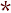 odpustil vam, tako tudi vi odpuščajte. 14 Nad vsem tem pa naj bo ljubezen, ki je vez popolnosti. 15 In Kristusov mir naj kraljuje v vaših srcih, saj ste bili tudi poklicani vanj v enem telesu, in bodite hvaležni. 16 Kristusova beseda naj bogato prebiva med vami. V vsej modrosti se med seboj poučujte in spodbujajte. S psalmi, hvalnicami in duhovnimi pesmimi v svojih srcih hvaležno prepevajte Bogu. 17 In vse, kar koli delate v besedi ali v dejanju, vse delajte v imenu Gospoda Jezusa in se po njem zahvaljujte Bogu Očetu.Pesem: Daj, daj zapri očiZD 4, str. 7: A poglej mene! (zgodbica)Si si zapomnil zgodbo? Poglej drugače! Vsak od nas ima zagotovo kakšno lastnost v kateri so drugi boljši. Ampak tudi ti imaš lastnosti v katerih si odličen. Če boš gledal samo na to, kje te drugi prehitevajo, boš na svoje darove pozabil. Zato je tvoja naloga, da se zazreš vase in poiščeš talente, ki ti jih je dal Bog in jih razvijaš ter z njimi narediš svet lepši tudi za druge.Zmolimo Oče naš za vse mlade, ki so na to pozabili. Gospod pomagaj jim, da bi znali ceniti sebe in to kar imajo ter tudi v sebi videli dobro.Pesem: Ti si ta LučVčasih pa poleg sebe, ne znamo sprejeti tudi drugih okoli nas. Pomislimo sedaj na vse tiste, ki jih ne maramo, ki nam niso blizu, za vse tiste, s katerimi raje ne spregovorimo in jih pustimo na miru, za vse tiste, ki so morda  tudi zaradi tega osamljeni, žalostni, razočarani, obupani. Vsak naj pomisli in v naslednjih trenutkih tišine zanje potiho moli in jih izroči Gospodu.  Pesem: Poglejte kakšno ljubezenLjudje smo šibki, in včasih tudi pademo, tudi v odnosu do vseh drugih. Toda Bog, on vedno vztraja. Odpušča nam, potrpi z nami, ni vzvišen, nam privošči dobro, je pravičen, strpen, nikoli ne obupa in vrjame v nas.Ljubezen je potrpežljiva, dobrotljiva je ljubezen, ni nevoščljiva, ljubezen se ne ponaša, se ne napihuje, 5 ni brezobzirna, ne išče svojega, ne da se razdražiti, ne misli hudega. 6 Ne veseli se krivice, veseli pa se resnice. 7 Vse prenaša, vse veruje, vse upa, vse prestane.8 Ljubezen nikoli ne mine. Najsvetejše v tabernakelj. 